Учитель: Дубичева Светлана МихайловнаПредмет: Русский языкТема: Количественные собирательные числительные.   Склонение и употребление  (с презентацией)Класс: 6 классТип урока. Урок открытия новых знаний. Цели как деятельность учеников.Личностные: осознавать эстетическую ценность русского языка, стремиться к речевому самосовершенствованию, развивать языковые творческие способности.: умение ясно, точно излагать свои мысли в устной речи, понимать смысл поставленной задачи, осуществлять самоконтроль, сопоставлять полученный результат с заданным упражнением.Метапредметные:М/п: извлекать информацию из словарей, перерабатывать и преобразовывать информацию из одной формы в другую (план,таблицу, схему, ключевые слова).умение самостоятельно ставить цели; овладение приёмами отбора и систематизации материала по данной теме, умение вести самостоятельный поиск информацииПредметные: познакомить учащихся с понятием «собирательные числительные», закрепить знания по теме «Имя числительное», сформировать умение употреблять и склонять собирательные числительные анализировать и склонять собирательные числительные. грамотно употреблять формы собирательных числительных в сочетании с существительными в речи.Этапы урокаХод урокаФормирование УУД и технология оценивания, духовно-нравственное воспитаниеI. Оргмомент.Приветствие. Проверка готовности к уроку. Психологический настрой. Смайлики.II. Актуализация изученного с элементами проверки домашнего задания.1. Словарно-орфографическая работа.Учитель называет слова  эффект.Ученики находят их в Школьном орфографическом словаре, толковом словаре, подчёркивают орфограммы, выясняют значение слов, подбирают однокоренные слова ( эффектный), составляют предложения с ними.Какой разряд количественных числит. мы изучили на прошлом уроке?2. Приведите примеры задач, в которых встречаются дробные числительные2. Словарный диктант. Откройте тетради и запишите число и классная работа. ( один ученик записывает)– Запишите прописью (словами) числительные вместе с существительными. Учитель читает словосочетание, а числительное записывает цифрами на доске. ( проецируется на слайде)К 2/5 стакана, о 845 учениках, в 900 ки…ометрах, с 357 килограм..ами, о (полтораста) тон…ах,  50 брош..р, 458 экземплярами книги.  Просклоняйте словосочетание к 2/5 стакана . Что повторили, выполнив данное задание.Самопроверка. на слайде проец. ответы.Устно определите разряды числительных ( в парах)4. Работа по предотвращению речевых ошибок.Запись представлена на слайде. Ученики находят ошибки и записывают словосочетания в исправленном виде.С полуторами тоннами груза, в сороках километрах,  пятидесятью тремя килограммами, о девяносто трёх спортсменах, к трёхстам тридцати вагонам, пятистами пятидесятью рублями.Взаимопроверка исправления ошибок. Проговаривание числительных, а в особенности тех, в которых допустили ошибки. Познавательные УУД1. Владеть разными видами аудирования (ознакомительного, выборочного).2. Уметь преобразовывать информацию, представлять модели объектов в знаково-символической форме).Коммуникативные УУД1. Соблюдение в практике речевого общения основных грамматических норм русского языка.2. Осуществлять речевой самоконтроль в процессе учебной деятельности и повседневной практике.III. Введение в тему урока с постановкой проблемы урока.– Закончите ряд: сколько котят изображено на слайде, сколько щенят? Запишите числительные на доску .На доске записано – Двое, четверо. К какому разряду относится данные числительные?Собирательные .Это и будет тема нашего урока.Вы можете дать определение собирательных числительных? Скажите. Зачем же нам  их изучать?  ( чтобы узнать, как они изменяются и употребляются в речи?)Запись темы урока. Постановка целей урока.чему мы должны научиться?Мы должны научиться склонять собирательные числительные, правильно употреблять в своей речи.Узнать что-то новое. По ходу приобретения новых знаний, мы будем составлять пирамиду знаний о собирательных числительных.На доске записаны собир.числ.  подумайте, от каких числительных образуются собир числ.  И каким способом.( раб в парах)Запишите на доске. Сделайте вывод.Проверьте себя по учебнику. Прочитайте правило.Чтение текста в рамке о значении и образовании собирательных числительных.Склонение числительных слайд. Работа в сменных парах. Вывод.2. Выполнение заданий: рубрика «Определяем проблему урока». Очень важно правильно употреблять числительные в своей речи, сочетать их с существительными.При составлении словосочетаний числительного с существительными мы сталкивается с трудностью: не со всеми существительными можно образовать словосочетания (нельзя сказать: двое облаков*, двое песен*).Формулировка основного вопроса урока: с какими существительными не сочетаются собирательные числительные? Или: почему собирательные числительные сочетаются не со всеми именами существительными? Один из вариантов – вопросы, предложенные в учебнике (см. перечень проблемных вопросов в конце учебника).Физкультминутка.Потрудились – отдохнем!Встанем – глубоко вздохнем,Руки с стороны, вперед,Влево , вправо поворот.Три наклона, прямо встать.Руки вниз и вверх поднять.Руки плавно опустили,Всем улыбки подарили.Регулятивные УУД1. Высказывать предположения на основе наблюдений.2. Формулировать вопрос (проблему) урока.IV. Открытие новых знаний.Работа в группах Упр. 227 – введение новой информации, необходимой для ответа на поставленный проблемный вопрос.Формулирование выводов учениками после чтения текста (в виде перечня групп существительных) о недопустимости сочетаний собирательных числительных с группами существительных, называющих: а) животных; б) единичные предметы; в) лиц женского пола.Предположите, с какими же существительными сочетаются собирательные числительные.2. Чтение текста в рамке.– Что нового узнали из текста правила? (О существительных, с которыми сочетаются собирательные числительные.)– Представьте в виде таблицы информацию, которую вы получили, открывая новые знания. 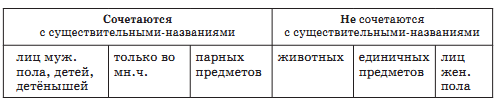 Ответ на вопрос после чтения текста в рамке.– Заполните таблицу своими примерами, выполнив задание.– Выберите словосочетания, в которых существительное может сочетаться с собирательным числительным.Двое (машинист, зайчонок, девочка, ножницы).
Трое (ученик, ученица, мастерица, сани).
Четверо (лисята, очки, подруга, малыш). 
(Двое машинистов, двое зайчат, двое ножниц;
Трое учеников, трое саней.
Четверо лисят, четверо очков, четверо малышей.)Оцените работу в группе и работу группы.Регулятивные УУД1. Искать пути решения проблемы.2. Осуществлять познавательную и личностную рефлексию.Познавательные УУД1. Анализировать, сравнивать, делать выводы.2. Преобразовывать информацию из одной формы в другую, соотносить информацию, представленную в разных формах (таблица, текст, схема).Коммуникативные УУД 1. Владеть монологической речью; адекватно использовать речевые средства для решения коммуникативных задач.2. Слушать и слышать других, осуществлять речевую рефлексию.V. Развитие учебно­языковых и правописных умений. Вып. Упр.На слайде картинки с подписями. Их должны объяснить устно учащиеся).Рисунок с лисятами. Подписан: два лисёнка, двое лисят.Рисунок с книгами. Подписан: три книги и ________.Рисунок с балеринами. Подписан: четыре балерины, ________.Рисунок с дельфинами. Подписан: восемь дельфинов, _________.Рисунок с волчатами. Подписан: четыре волчонка, четверо волчат. Задание: Почему под одной картинкой две подписи, а под другой – одна? ( им. существительные, обозначающие детёнышей животных, лиц мужского пола употребляются с собирательными числительными и целыми числами, а существительные, обозначающие лиц женского пола и взрослых животных употребляются только с целыми числительными). Вып. упр. по учебнику. Упр. 229 – сопоставление числительных два (две), двое и оба (обе), установление закономерности в возможности или невозможности синонимических замен (если существительное имеет только множественное число, замена невозможна). Развивается умение правильно употреблять собирательные числительные оба, обе в разных падежных формах. Выполняется коллективно с комментированием.Упр. 230 – развивается умение правильно употреблять собирательные числительные с именами существительными, находить вариантные формы употребления целых и собирательных количественных числительных. Выполняется в парах с последующей проверкой.Дополнительно.Самостоятельная работа № 4, задание 3 (а, б, в) в тетради «Самостоятельные и проверочные работы по русскому языку, 6-й класс» Е.С. Баровой, М.Р. Богдановой. Можно выполнять по вариантам или только задание 3 (в).Познавательные УУД1. Владеть приёмами отбора и систематизации материала.2. Анализировать, сравнивать, группировать, делать выводы.3. Строить рассуждение, воспринимать и вычленять нужную информацию на слух.Коммуникативные УУД1. Свободно излагать свои мысли в устной форме, владеть разными видами монолога и диалога.2. Оказывать необходимую взаимопомощь и осуществлять взаимный контроль.VI. Итог урока.– Назовите ключевые слова урока.– Найдите словосочетание с ошибкой. Объясните свой выбор.Обоих друзей, двоих собак, четверых детей, семерых щенят.– Чему научились на уроке, какие умения развивали?– Какие трудности встретились?– Что нужно сделать, чтобы избежать ошибок, успешно преодолеть трудности?– Дайте самооценку своей работы (по желанию, т.к. изучался новый материал).Регулятивные УУД1. Соотносить цели и результаты своей деятельности.2. Опираясь на критерии самооценки, определять степень успешности работы.VII. Домашнее задание. Упр. 231. Выучить правило